Formation Tuteurs : Accueil et encadrement des apprenants aides-soignantsSession 2024Résultats de l’enquête de satisfaction à la fin de la formation (avril 2024)Nombre de stagiaires : 5Nombre de stagiaires ayant répondus à l’enquête : 5Recensement du pôle d’activité du stagiaire :Hétérogénéité du groupe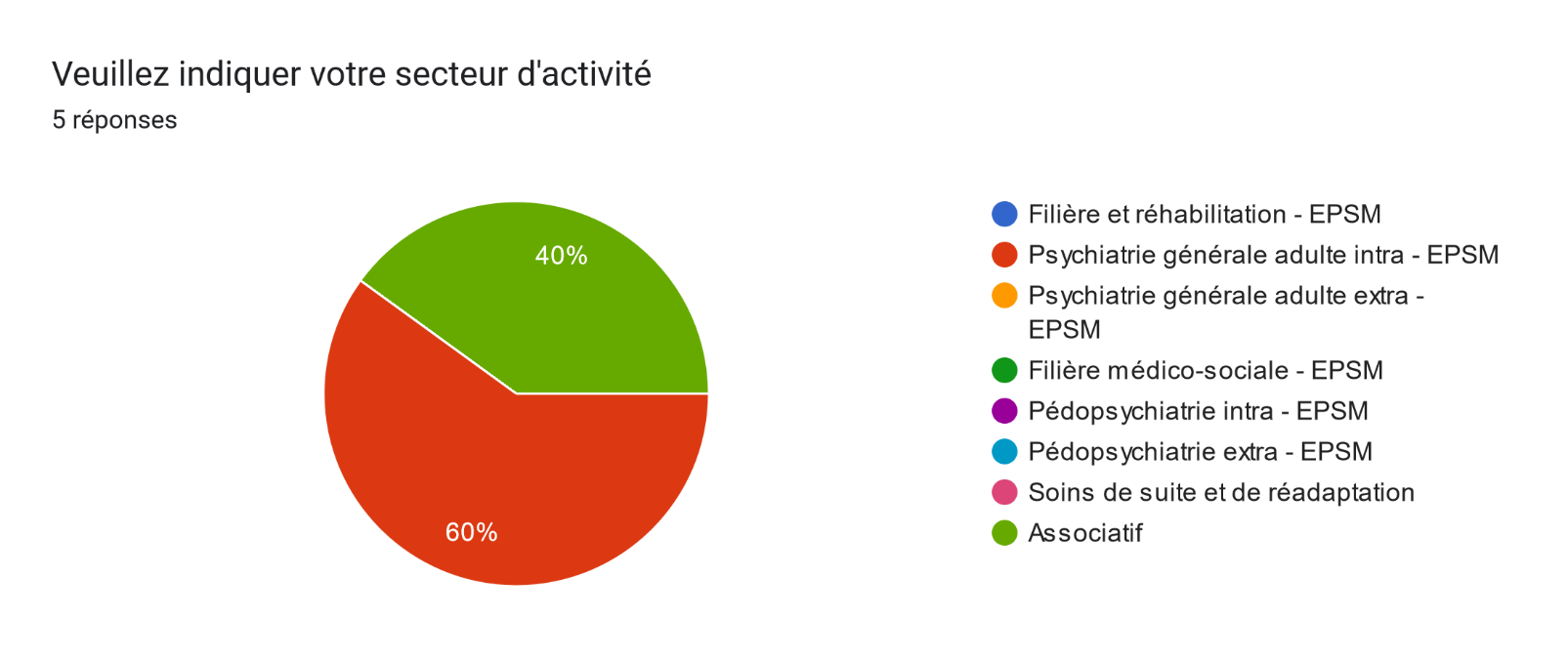 Satisfaction générale de la formation dispensée :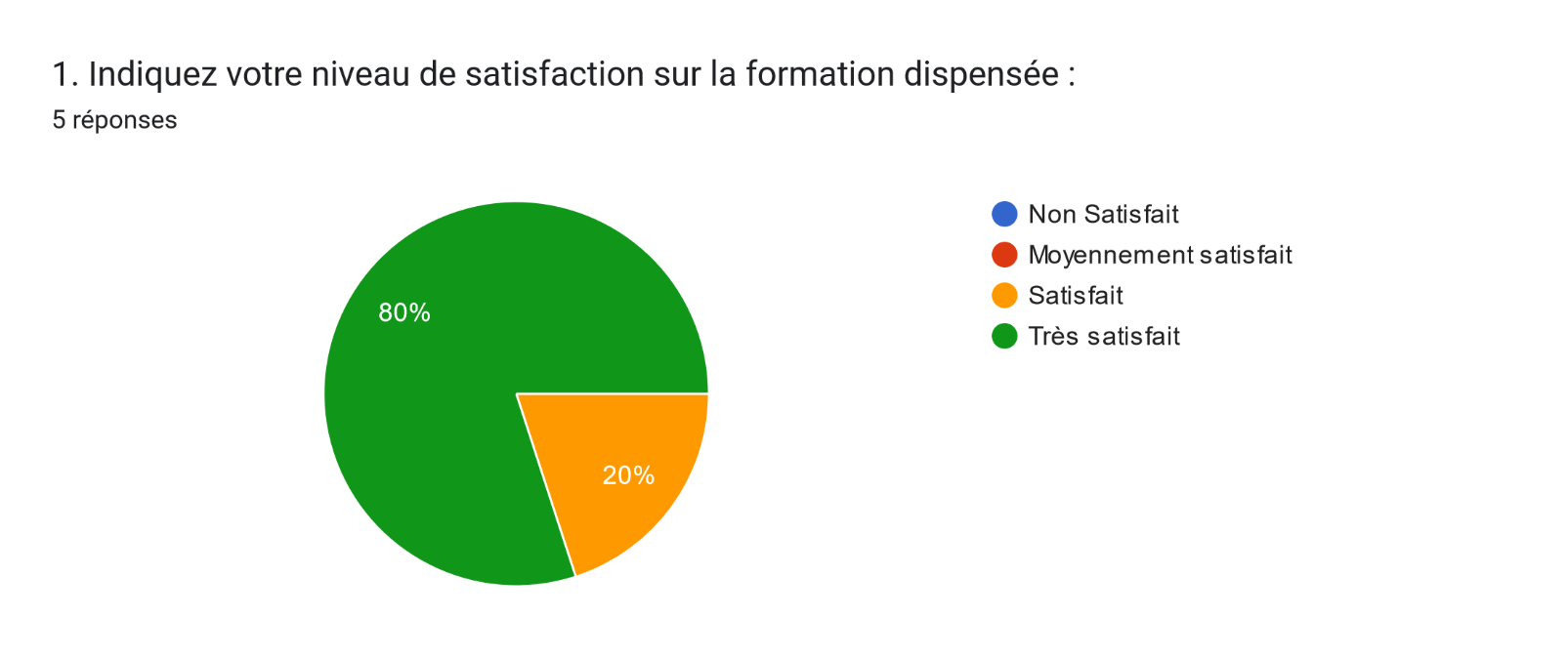 Argumentation du niveau de satisfaction :Echanges entre soignants et formateursPortfolioLe suivi du livret de l’apprenantLes échanges, le dialoguePour ma part, j’ai eu réponse à mes questions quant au nouveau référentiel et pour remplir le portfolio de l’élèveQuels sont pour vous, les éléments à améliorer ?RASRien RASJe ne vois pas, les formatrices sont vraiment à l’écoute et répondent vraiment à nos attentesNiveau d’accord sur les éléments du contenu pédagogique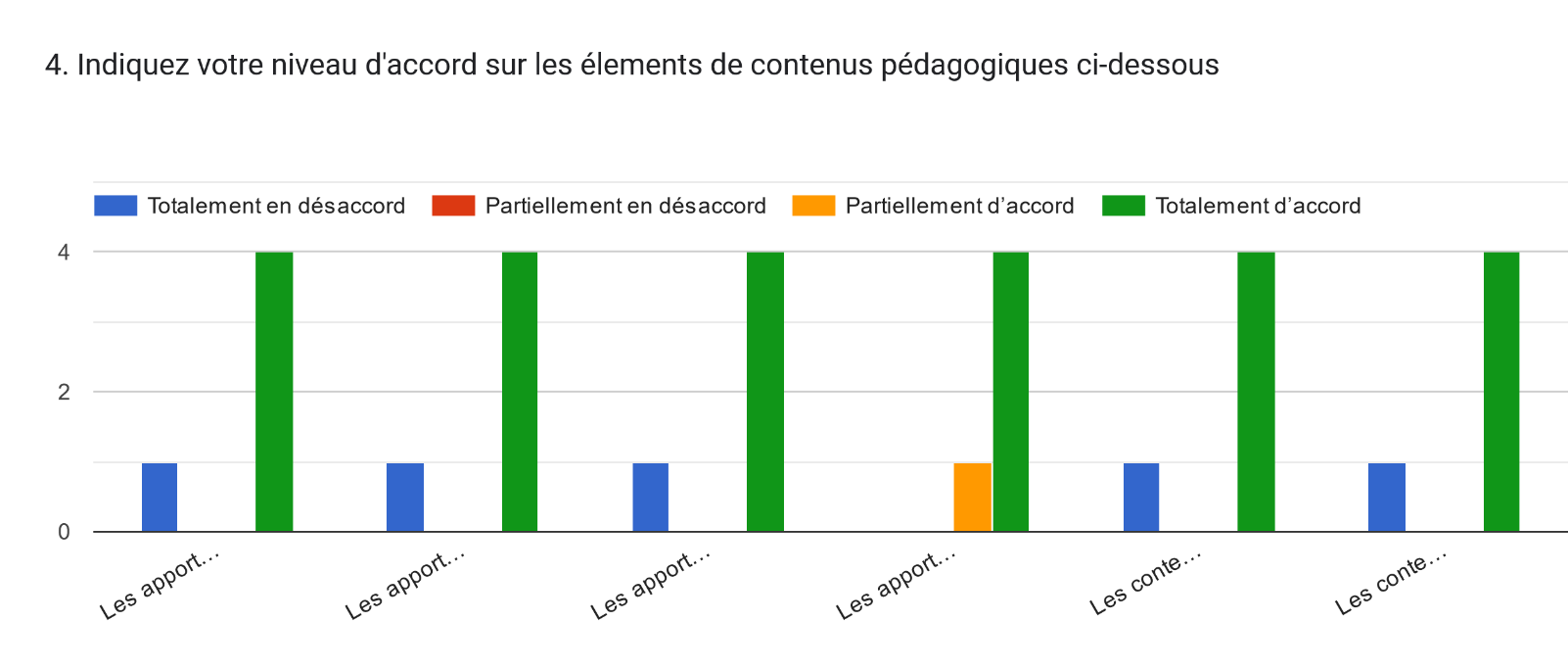 Satisfaction concernant l’animation pédagogique 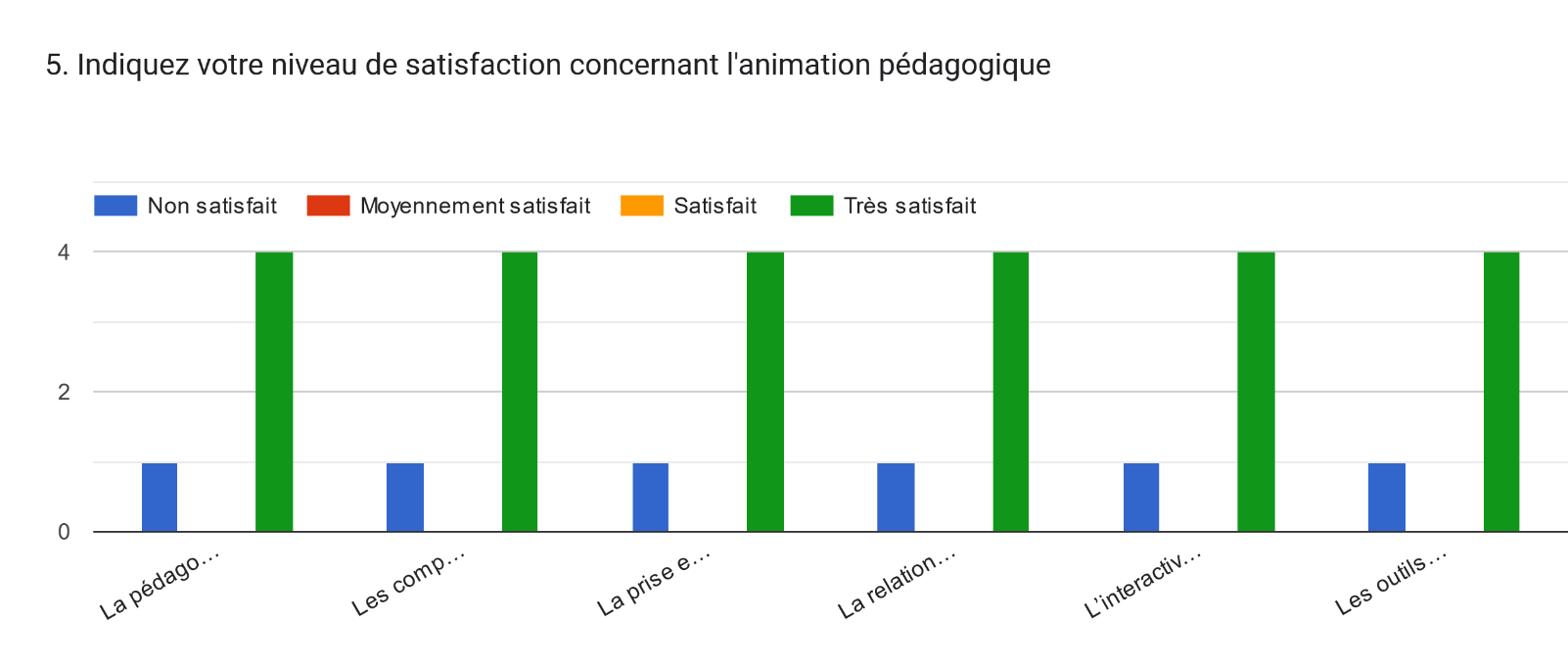 Satisfaction de la logistique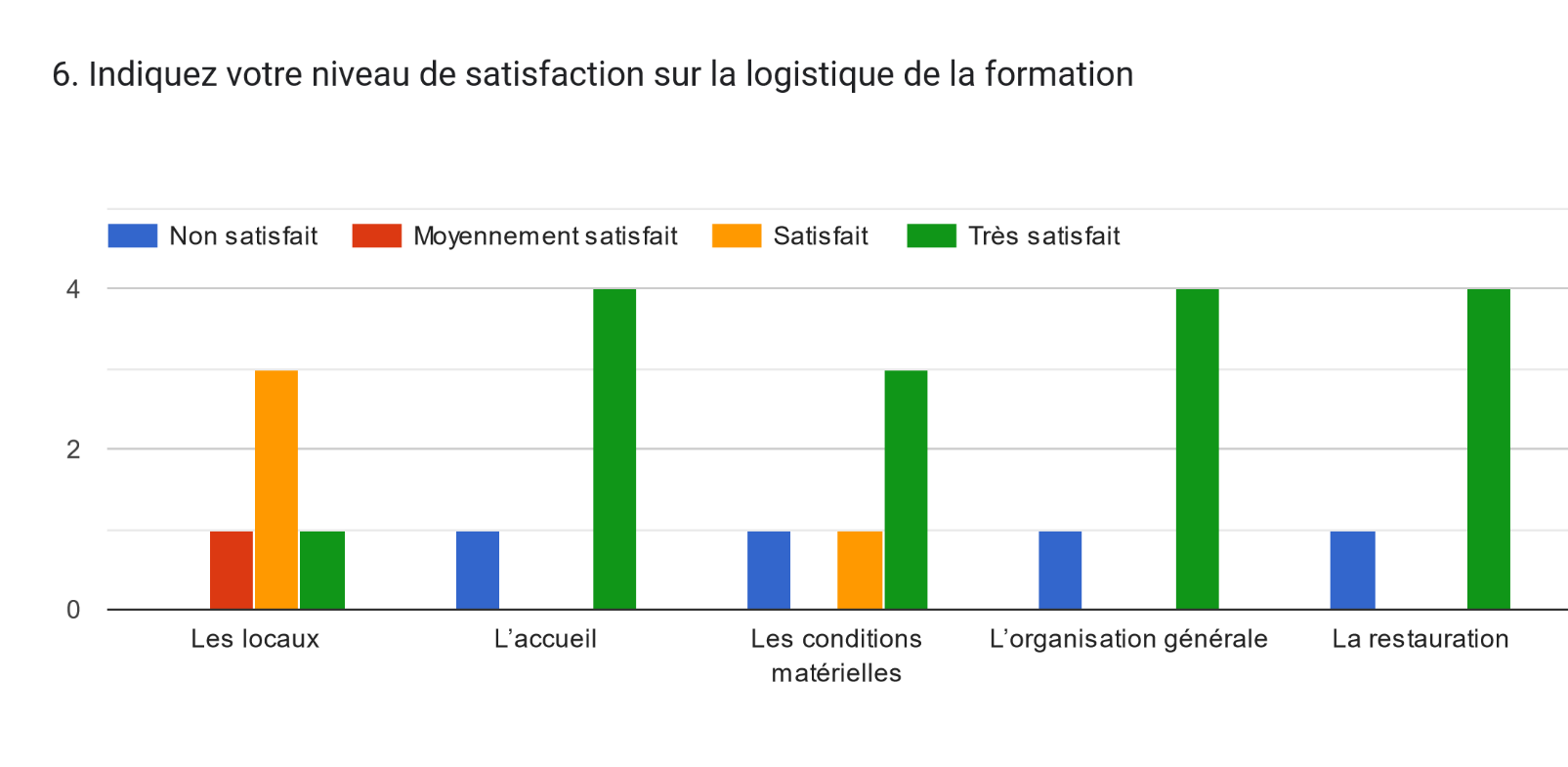 Si vous deviez compléter cette formation que souhaiteriez-vous aborder ?RASRien Revenir avec un livret de l’accueil de l’apprenant aide-soignantJe ne vois pas trop quoi aborder de plus. La formation est pour moi bien complèteRecommanderiez-vous cette formation à vos collègues ?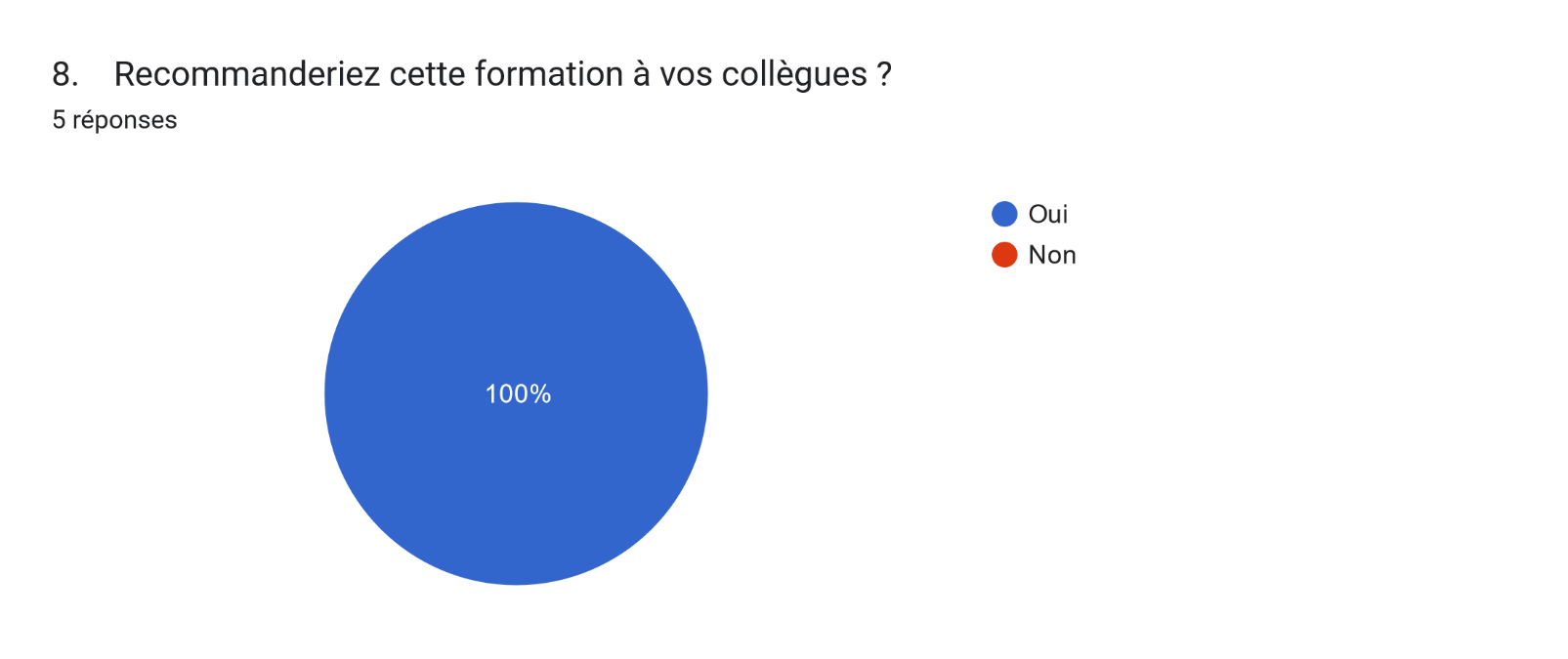 